DATE:	December 12, 2017 	    		AA 17-64	   VIA E-MAILTO:	Chief Executive Officers	Chief Instructional Officers	Academic Senate for California Community Colleges	Articulation Officers	Curriculum Specialists FROM:	Alice Perez	Vice Chancellor, Academic AffairsSUBJECT:	SOCIAL JUSTICE STUDIES ASSOCIATE DEGREES FOR TRANSFER Senate Bill 440 required the creation of four Transfer Model Curriculum’s (TMC) templates to allow students a broader area of study than previously available in other Associate Degrees for Transfer (ADTs). As of September, all four TMCs, Global Studies; Law, Public Policy, and Society; Social Justice; and Social Work and Human Services, have been posted to the Chancellor’s Office website, Academic Affairs Division, Templates For Approved Transfer Model Curriculum webpage.In regards to Social Justice Studies, colleges have asked for the ability to have areas of focus. In response, the Chancellor’s Office, with consultation from the California Community College Curriculum Committee (5C) and the Academic Senate for California Community Colleges, has decided to create four additional unique TOP Codes. These additional TOP Codes will allow colleges the ability to create ADTs in areas of focus within the Social Justice Studies: General ADT. If a college does decide to create a Social Justice Studies ADT in any one of the five areas, there is no requirement that the college has to create an ADT in the other four areas of Social Justice Studies. The list of the TOP Codes with the titles of the specified areas are listed below. Social Justice Studies Associate Degrees for TransferDecember 12, 2017Page 2The current TMC template posted to the Chancellor’s Office website will be used for all five Social Justice Studies ADTs with the colleges selecting the appropriate TOP Code and title for their Social Justice Studies program when entering the data in the Chancellor’s Office Curriculum Inventory system.For questions, contact Dean Jackie Escajeda at jescajeda@cccco.edu or at 916-327-2066.STATE OF CALIFORNIAELOY ORTIZ OAKLEY, CHANCELLORCalifornia Community CollegesChancellor’s Office1102 Q street, Suite 4400Sacramento, Ca  95811-6549(916) 322-4005http://www.cccco.edu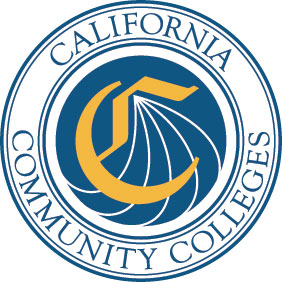 TOP CodeTitleCIP2201.30	Social Justice Studies: General05.02992201.40	Social Justice Studies: Chicano Studies05.02032201.50	Social Justice Studies: Ethnic Studies05.02002201.60	Social Justice Studies: LGBTQ Studies05.02082201.70	Social Justice Studies: Gender Studies05.0207